Nota: Las estadísticas solo son de la fase final del campeonato y no comprende las eliminatorias. GRUPO BTrinidad & Tobago vs. Costa RicaSerie en Concacaf W Championship:Costa Rica aventaja la serie J-3 G-1 E-2 P-0 GF-6 GC-4.Costa Rica 3-1 Trinidad & Tobago, Grupo B - Canada 1998, Centennial Park Stadium, Etobicoke (31-ago-1998).Trinidad & Tobago 2-2 Costa Rica (Delia De Silva, Natalie Des Vignes; Xiomara Briceño, Jacqueline Álvarez), Grupo A, Foxboro Stadium, Foxborough, Massachusetts (27-Jun-2000).Costa Rica 1-1 (3-0) Trinidad & Tobago (Carolina Venegas; Lauryn Hutchinson), Semifinales, Estadio PPL Park, Chester (24-Oct-2014).Trinidad & Tobago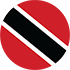 RECORD EN CONCACAF W (RONDA FINAL): J-34 G-7 E-5 P-22 (GF-34 GC-133) / 25.5% efectividad.MÁXIMAS GOLEADORAS (desde 2010): Kennya Cordner (4), Rhea Belgrave, Candace Edwards, Dernelle Mascall, Maylee Johnson, Lauryn Hutchinson, Mariah Shade, Jonelle Cato (1).TRIUNFO CON MÁS GOLES (RONDA FINAL): 4-1 vs. Guyana (Kennya Cordner, Rhea Belgrave, Candance Edwards, Dernelle Mascall; Mariam El-Masri), Grupo A - México 2010, Estadio de Béisbol Beto Ávila (2-Nov-2010).RECORD EN CWC 2022: J-1 G-0 E-0 P-1 (GF-0 GC-6) / 0% efectividad. PARTIDO: 0-6 vs. Canadá (Christine Sinclair, Julia Grosso x2, Jessie Flemming, Janine Beckie, Jordyn Huitema), Grupo B.GOLEADORAS EN CWC 2022: no.ASISTENCIAS EN CWC  2022: no.GOLES EN CWC  2022: no.SALVADAS EN CWC 2022: 9. PORTERA: Kimika Forbes (9). VALLA INVICTA: 0.TOP PLAYERS:Maria-Frances Serrant. hizo un remate 1 vs. Canadá. Frances Serrant anotó un gol en el Campeonato Sub-20 en la República Dominicana 2022 y 2 goles en las clasificatorias al CWC 2022. Kimika Forbes. Hizo 9 salvadas y 3 despejes vs. Canadá. Incluyendo las clasificatorias para el CWC 2022, llegó a 17 partidos entre 2010, 2014, 2018 y 2022 en CWC.Rhea Belgrave. Completó 8 despejes, 2 balones recuperados y realizó 11 pases correctos vs. Canadá. Costa Rica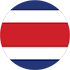 RECORD EN CONCACAF W (RONDA FINAL): J-30 G-13 E-2 P-15 (GF-49 GC-74) / 45.6% efectividad.MÁXIMAS GOLEADORAS (desde 2010): Raquel Rodríguez (6), Carolina Venegas (4), Shirley Cruz (4), Fabiola Sánchez, Priscila Chinchilla, María Fernanda Barrantes (2)TRIUNFO CON MÁS GOLES (RONDA FINAL): 8-0 vs. Cuba (Melissa Herrera, Priscila Chinchilla x2, Fabiola Sánchez, Shirley Cruz x2, María Fernanda Barrantes x2), Grupo B, 2018, H-E-B Park, Edinburg (5-Oct-2018).RECORD EN CWC 2022: J-1 G-1 E-0 P-0 (GF-3 GC-0) / 100% efectividad. PARTIDO: 3-0 vs. Panamá (Raquel Rodríguez, María Paula Salas, Katherine Alvarado), Grupo B.GOLEADORAS CWC 2022: Raquel Rodríguez, María Paula Salas, Katherine Alvarado (1).ASITENCIAS EN CWC 2022: Cristin Granados, Priscila Chinchilla (1).GOLES EN CWC 2022: JUGADA (1), DE CABEZA (1), TIRO DE PENAL (1).SALVADAS EN CWC 2022: 3. PORTERA: Daniela Solera (3). VALLA INVICTA: (1).TOP PLAYERS:Raquel Rodríguez. Anotó el primer gol contra Panamá para sumar 6 en la ronda final del CWC. Incluyendo las clasificatorias, ha anotado 17 goles en 22 participaciones. Raquel Rodríguez fue la jugadora con más remates en su equipo vs. Panamá (3) Priscila Chinchilla. Ha anotado 2 goles en la Ronda Final del CWC. Tuvo una asistencia vs. Panamá. Incluyendo las clasificatorias para CWC ha anotado 6 goles en 8 participaciones. María Paula Salas. Anotó 1 gol después de 2 disparos vs. Panamá. Fue su primer gol en la Ronda Final de CWC (anotó goles en las clasificatorias en 2018 y 2022).Panamá vs. CanadáSerie en Concacaf W:Canadá aventaja la serie J-1 G-1 E-0 P-0 GF-7 GC-0.Panamá 0-7 Canadá (Christine Sinclair x2, Jessie Fleming, Janine Beckie, Rebecca Quinn, Adriana Leon x2), Semifinales, Toyota Stadium, Frisco (14-Oct-2018).Panamá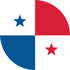 RECORD EN CONCACAF W (RONDA FINAL): J-10 G-3 E-1 P-6 (GF-12 GC-35) / 33.3% efectividad.MÁXIMAS GOLEADORAS (desde 2010): Lineth Cedeño (2), Natalia Mills, Marta Cox, Kenia Rangel, Erika Hernández, Karla Riley (1).TRIUNFO CON MÁS GOLES (RONDA FINAL): 3-0 vs. Trinidad y Tobago (Marta Cox, Kenia Rangel, Erika Hernández), Grupo A - en 2018; 4-2 vs. Trinidad y Tobago (Maylee Attin-Johnson, Tasha St. Louis; Maritzenia Bedoya, Amarelis De Mera x3), Grupo A - jugado en Canadá/EE. UU en 2002.RECORD EN CWC 2022: J-1 G-0 E-0 P-1 (GF-0 GC-3) / 0% efectividad. PARTIDO: 0-3 vs. Costa Rica (Raquel Rodríguez, María Paula Salas, Katherine Alvarado), Grupo B.GOLEADORAS EN CWC 2022: no.ASISTENCIAS EN CWC 2022: no.GOLES EN CWC  2022: no.SALVADAS EN CWC 2022: 3. PORTERA: Yenith Bailey (3). VALLA INVICTA: 0.TOP PLAYERS:Laurie Batista. Fue la jugadora de Panamá con más remates vs Costa Rica (2 al arco y 1 desviado). Anotó 4 goles en 4 apariciones en las clasificatorias CWC.Marta Cox. Hizo 1 disparo vs. Costa Rica. Incluyendo las clasificatorias para CWC tiene  11 partidos y 3 goles. El único gol en la Ronda Final fue vs. Trinidad & Tobago en la victoria 3-0 del Grupo A en 2018.Lineth Cedeño. Fue la jugadora con más correctos vs Panamá con (33). Incluyendo las clasificatorias, ha anotado 7 goles en 12 presencias entre 2018 y 2022 (incluyendo  el Repechaje Intercontinental en 2018).Canadá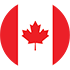 RECORD EN CONCACAF W (RONDA FINAL): J-40 G-30 E-1 P-9 (GF-185 GC-32) / 75.8% efectividadMÁXIMAS GOLEADORAS (desde 2010): Christine Sinclair (11), Adriana León (6), Jordyn Huitema (5), Jonelle Filigno (4), Janine Beckie, Nichelle Prince (3).ÚNIC0 PARTIDO EMPATADO (RONDA FINAL): 0-0 vs. Nueva Zelandia New Hyde Park (6-Ago-1993).TRIUNFO CON MÁS GOLES (RONDA FINAL): 21-0 vs. Puerto Rico (Silvana Burtini x8, Shannon Rosenow x4, Tanya Frank x2, Charmaine Hooper x2, Isabelle Morneau x2, Tina Blaskovic x2, Suzanne Muir), Grupo A, Centennial Park Stadium, Toronto (28-Aug-1998). RECORD EN CWC 2022: J-1 G-1 E-0 P-0 (GF-6 GC-0) / 100% efectividad. PARTIDO: 6-0 vs. Trinidad y Tobago (Christine Sinclair, Julia Grosso x2, Jessie Flemming, Janine Beckie, Jordyn Huitema), Grupo B.GOLEADORAS EN CWC 2022: Julia Grosso (2), Christine Sinclair, Jessie Flemming, Janine Beckie, Jordyn Huitema (1).ASISTENCIAS EN CWC 2022: Janine Beckie (3), Ashley Lawrence, Jordyn Huitema, Julia Grosso (1).GOLES EN CWC 2022: JUGADA (5), DE CABEZA (1).SALVADAS EN CWC 2022: 1. PORTERA: Kailen Sheridan (1). VALLA INVICTA: 1.TOP PLAYERS:Julia Grosso. Anotó 2 goles y tuvo 1 asistencia en el triunfo 6-0 vs. Trinidad & Tobago. Grosso, completó el 90% de pases ingresando como suplente. Janine Beckie. Anotó 1 gol y tuvo 3 asistencias vs. Trinidad & Tobago. Fue la jugadora con más disparos en la fecha 1: con (8) (1 gol, 3 remates al arco y 4 desviados).Christine Sinclair. Anotó primer gol de Canadá vs. Trinidad y Tobago. Sinclair, ha anotado 25 goles en la ronda final del CWC. Le anotó dos goles a Panamá en el triunfo 7-0 en 2018.